Название проекта: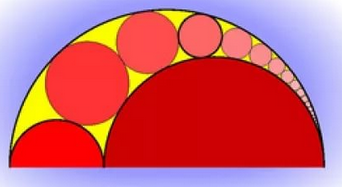 Автор:  ученик 11 класса МОУ Детчинской средней общеобразовательной школыПрихоткин ДмитрийНаучный руководитель: Кондратенко Елена БорисовнаЦель работы: изучение понятия инверсии и ее применение в практической деятельности.Задачи:Провести опрос учащихся старших классов по теме проекта;Изучить теоретическую литературу по данной теме;Решить задачу Аполлония;Изготовить инверсор из подручных материалов и посмотреть его работу в действии;Оформить результаты проделанной работы в виде текстового описания.Механизм реализации проекта1 этап  Подготовительный (подготовка к началу работы над проектом, подбор литературы, опрос учащихся);2 этап   Деятельностный (изучение теоретического аспекта по теме проекта, изготовление прибора (инверсора), решение задачи Аполлония);3 этап Заключительный (оформление проекта, формулирование выводов).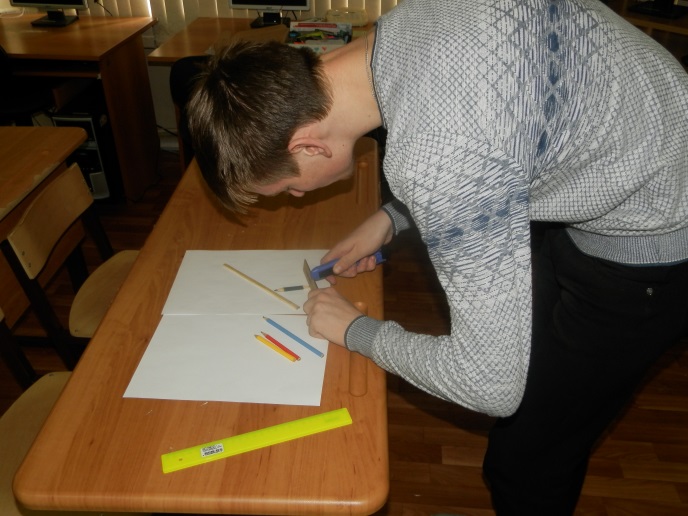 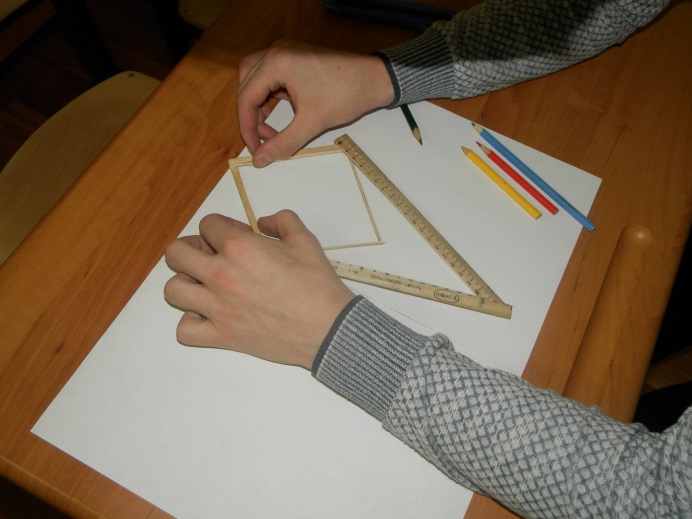 На фото: изготовление инверсора на деятельностном этапеРезультаты (описание практических разработок)1. Изучено понятие «инверсия» в геометрии и ее свойства:Инверсией на плоскости относительно окружности называется взаимно однозначное отображение внутренности окружности (за исключением одной точки — центра) на всю внешность окружности. Образом точки является точка, лежащая на луче, выходящем из центра окружности и проходящем через точку. 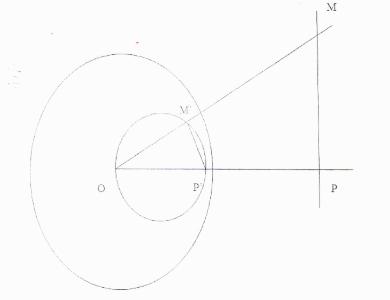 2. Изучена биография Аполлония:Аполло́ний Пергский (др.-греч. Ἀπολλώνιος ὁ Περγαῖος, Перге, 262 до н. э. — 190 до н. э.) — древнегреческий математик, один из трёх (наряду с Евклидом и Архимедом) великих геометров античности, живших в III веке до н. э. 3. Решены некоторые из частных случаев задачи Аполлония (задача на построение) и вспомогательные теоремы:Задача Аполлония: построить окружность, касающуюся трех данных данных окружностей.Окружности могут быть расположены по разному: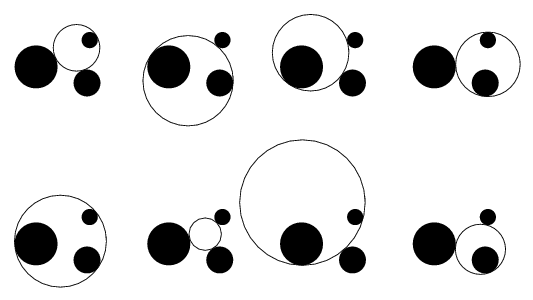 4. Изготовлен инверсор из подручных материалов и проверен в действии.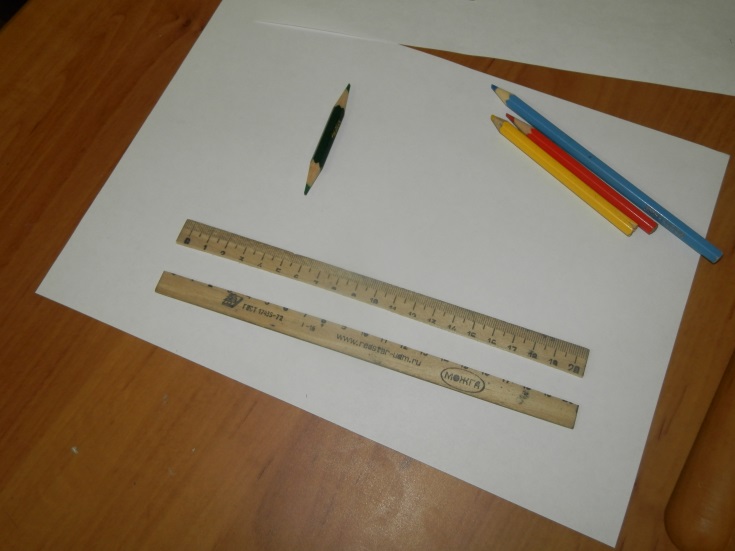 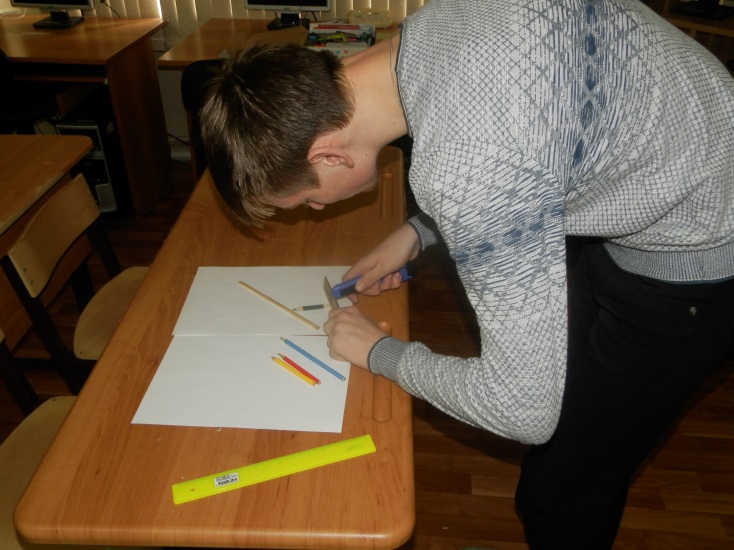 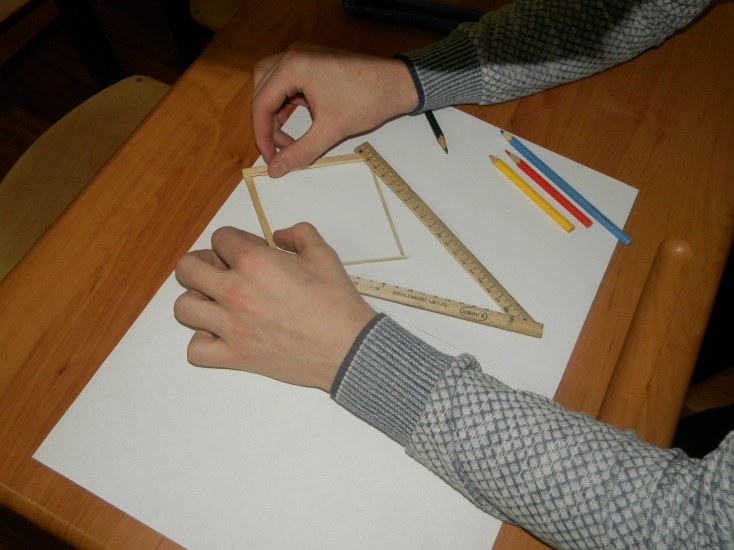 Рис. 1 Две деревянные линейки разрезал вдоль      Рис.2 Два отреза разрезал поперек пополам                  Рис. 3. Соединил шарнирно                                                                                                        Получил 2 отреза по 20 см и 4 отреза по 10 смПрактическое значениеМатериалы проекта можно использовать на дополнительных занятиях по математике, на занятиях математического кружка, на уроках в профильных классах.Имеется возможность в наглядной форме демонстрировать учащимся работу инверсора в качестве демонстрационного пособия.Это окажет существенную помощь учащимся, планирующих связать свою будущую профессию с математикой, инженерией, в понимании такого сложного преобразования плоскости как «инверсия». Используемая литература1. А.П. Савин, Математические миниатюры, Москва, Детская литература, 19912. Интернет-ресурсы:sci.sernam.ruru.wikipedia.orgwww.fizmatolimp.ruwww.myshared.ru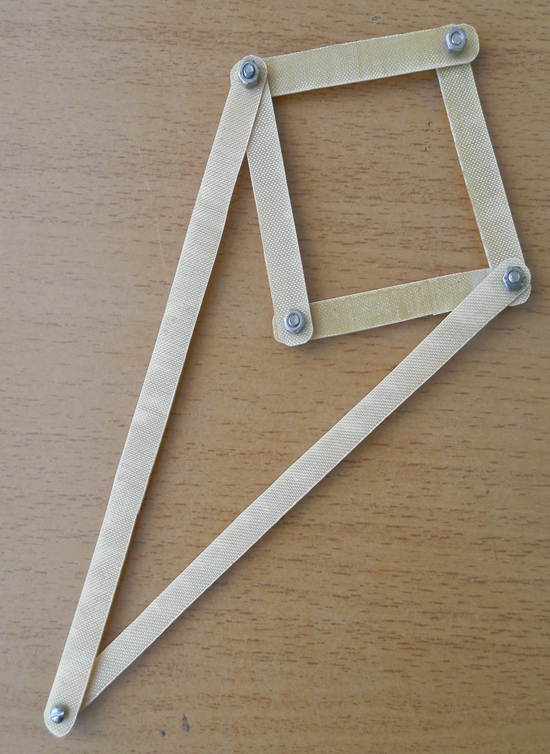 